INFORMACJA PRASOWAGdańsk, 10 czerwca 2022 roku Mimo pesymistycznych prognoz dla gospodarki spodziewamy się bezproblemowej obsługi zobowiązańBarometr Obsługi Zobowiązań (BOZ) ZPF i SGH po trzech kwartałach spadku zanotował poprawę w II kwartale 2022 r. do poziomu 94,6 pkt. Wartość BOZ pozostaje jednak w obszarach pesymistycznych ocen, poniżej 100 punktów.Barometr Obsługi Zobowiązań (BOZ) zwiększył się o ponad 10 pkt. w porównaniu do 84,4 pkt. w poprzednim kwartale. Jednak jego wartość jest mniejsza niż przed rokiem i przed pandemią, pozostaje w trendzie spadkowym i jest zbliżona do pandemicznego minimum. Barometr dotyczy wszelkich zobowiązań, czyli również np. cyklicznych płatności związanych z usługami. Rosnące ceny gazu, energii, czynszów powodują najprawdopodobniej stopniowe powstawanie problemów z wywiązywaniem się z drobnych regularnych płatności. 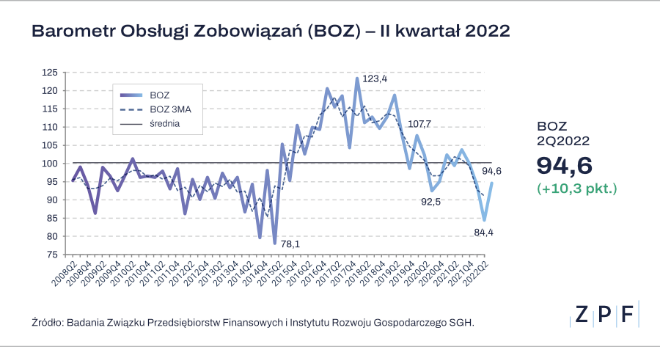 W przypadku bieżącej obsługi zobowiązań nadal dominują respondenci, którzy obsługują swoje zobowiązania bezproblemowo – takich gospodarstw domowych jest obecnie ok. 68,3%. Przed kwartałem było to ok. 63,8%, a przed rokiem ok. 71,3%. Na początku 2019 r. bezproblemową obsługę zobowiązań deklarowało blisko 80% respondentów, a w czasie kryzysu pandemicznego tylko 66%. Grupa respondentów deklarujących obecnie małe problemy wynosi ok. 25% (wobec ok. 28% poprzednio), z kolei respondenci, którzy przy bieżącej obsłudze zobowiązań deklarują duże problemy, stanowią obecnie 6,5% (8,5% poprzednio i 6,3% przed rokiem). W tym ok. 2% respondentów deklaruje opóźnienia w obsłudze zobowiązań ponad 6 miesięcy. Jakość obsługi bieżących zobowiązań w bieżącym badaniu poprawiła się, choć jest historycznie na relatywnie niskim poziomie.W prognozach dominuje również grupa gospodarstw domowych spodziewających się bezproblemowej obsługi swoich zobowiązań w ciągu najbliższych 12 miesięcy, jednak jest ich zawsze mniej niż w ocenach obecnego stanu. Obecnie to ok. 51,9%, przed kwartałem było to ok. 45,6%, a przed rokiem też 52,4%. Przewidywania co do przyszłej obsługi poprawiły się w bieżącym badaniu, choć są niższe od historycznej średniej. Na przełomie 2018/19 problemowa obsługa sięgała nawet ok. 69%. Ubyło respondentów deklarujących małe problemy, jest ich obecnie ok. 21%, wobec ponad 26% w poprzednim badaniu i ponad 18% przed rokiem. Grupa gospodarstw domowych spodziewających się dużych problemów z obsługą zobowiązań, liczy obecnie 8,8% ogółu (wobec 10,7% poprzednio i 7,7% przed rokiem). Nieco zwiększył się odsetek osób udzielających odpowiedzi „nie wiem”, tj. obecnie wyniósł 18% wobec 17,3% poprzednio.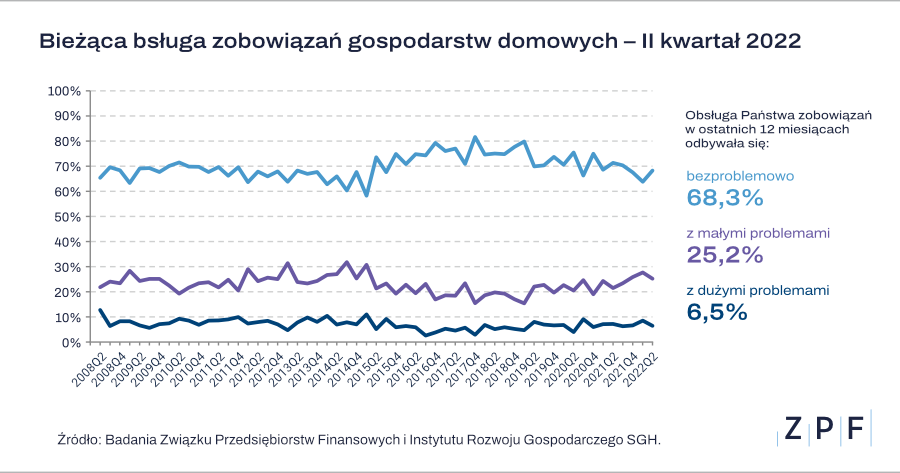 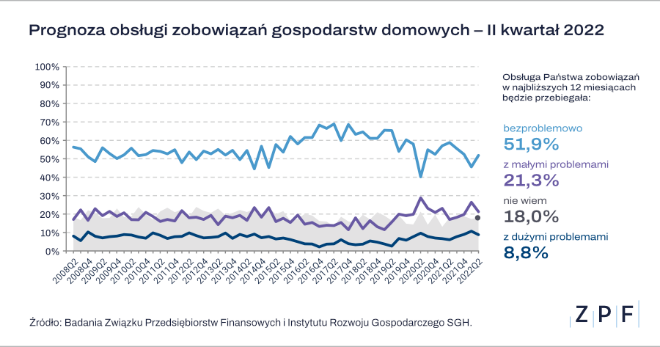 – Mimo pesymistycznych prognoz dla gospodarki gospodarstwa domowe lepiej oceniają zbilansowanie swojego własnego budżetu w bieżącym kwartale. Większy odsetek respondentów oczekuje bezproblemowej obsługi zobowiązań. W świetle wzrostu inflacji i stóp procentowych może to świadczyć o tym, że gospodarstwa domowe bardzo świadomie podchodzą do obowiązku regulowania swoich zobowiązań – ocenia Marcin Czugan, Prezes Zarządu ZPF.Związek Przedsiębiorstw Finansowych w Polsce (wcześniejsza nazwa Konferencja Przedsiębiorstw Finansowych w Polsce) powstał 27 października 1999 roku i obecnie skupia około stu kluczowych przedsiębiorstw z rynku finansowego w Polsce, w tym banki, doradców i pośredników finansowych, instytucje pożyczkowe, zarządzające informacją gospodarczą, zarządzające wierzytelnościami, sprzedające produkty tzw. odwróconej hipoteki oraz przedsiębiorstwa z branży ubezpieczeniowej. ZPF posiada bogaty dorobek samorządowy jako partner społeczny w procesie legislacyjnym, polskim i europejskim. Organizacja  jest Członkiem Rady Rozwoju Rynku Finansowego, powołanej do życia przez Ministra Finansów Rzeczypospolitej Polskiej oraz Członkiem EUROFINAS - European Federation of Finance House Associations, zrzeszającej szesnaście organizacji z krajów europejskich, reprezentujących bardzo poważną część europejskiego rynku kredytowego i ponad 1 200 instytucji finansowych. ZPF ma w swoim dorobku badawczym już kilkaset raportów, koncentrując się merytorycznie na obszarze kredytu, jest także organizatorem kongresów i szkoleń oraz inicjatyw dla branży finansowej.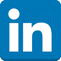 http://www.linkedin.com/company/zpf